Lundi 7 avril 2014Programme de la journée : arrivée vers midi au centre nautique de Giffaumont, installation dans les chambres, repas, visite du château d’eau puis première séance de voile.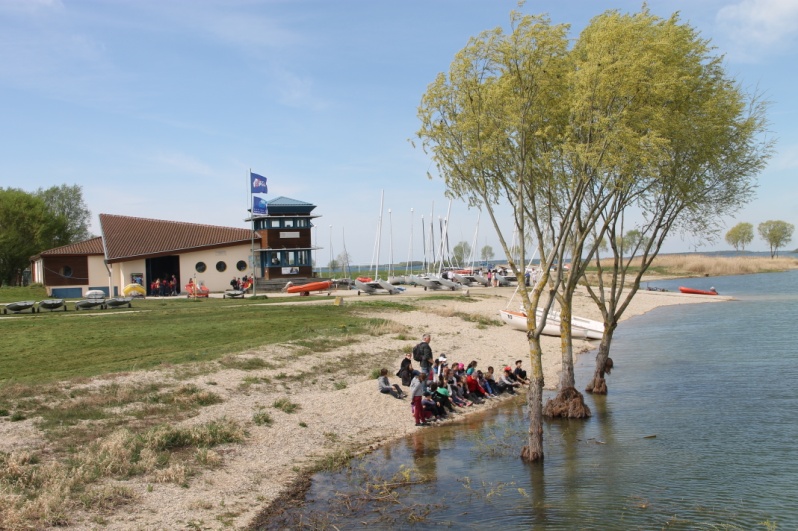 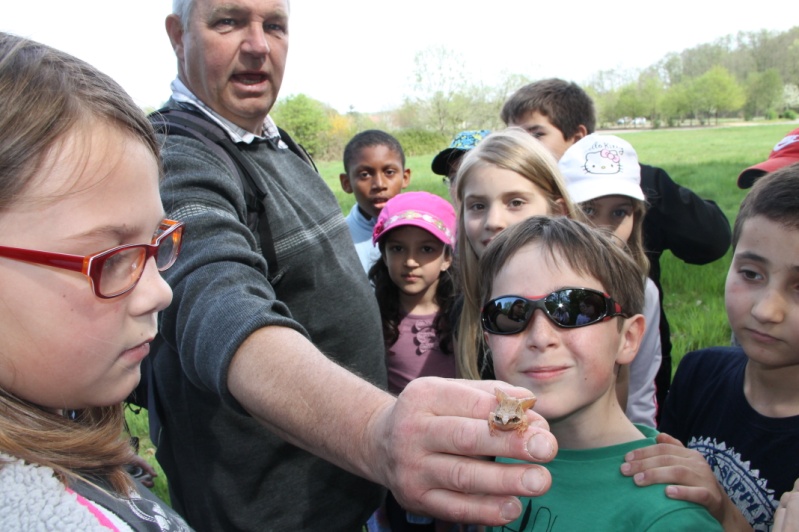 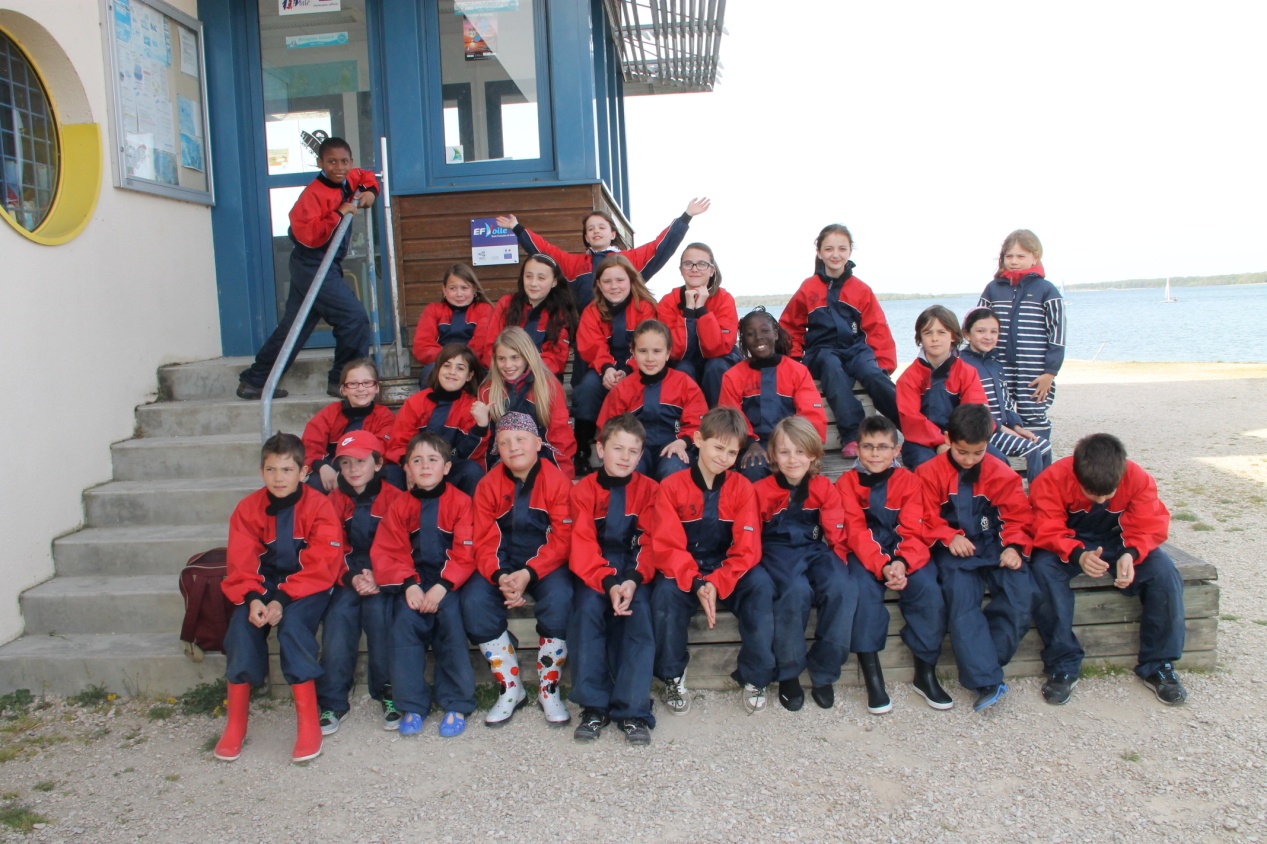 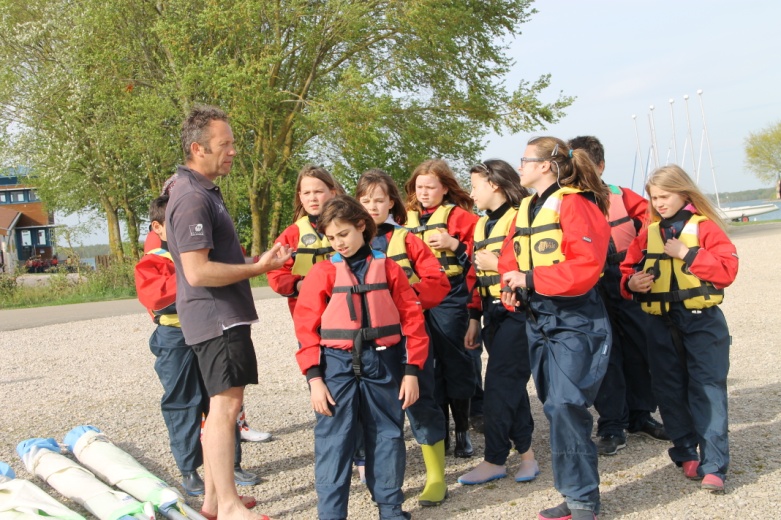 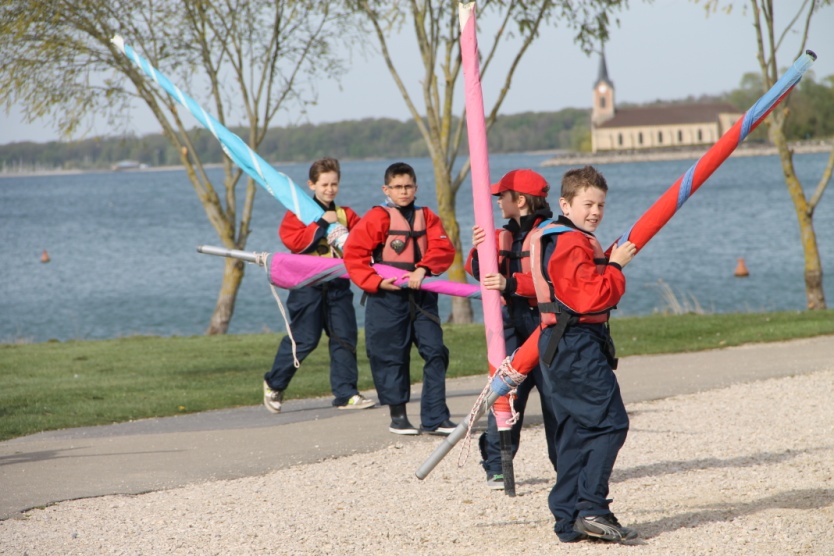 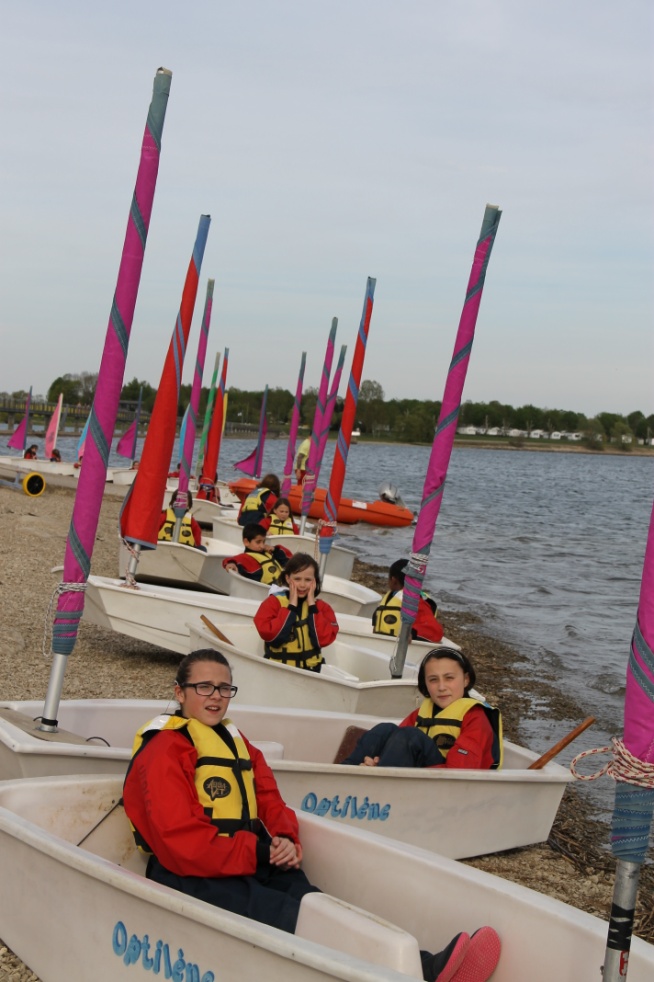 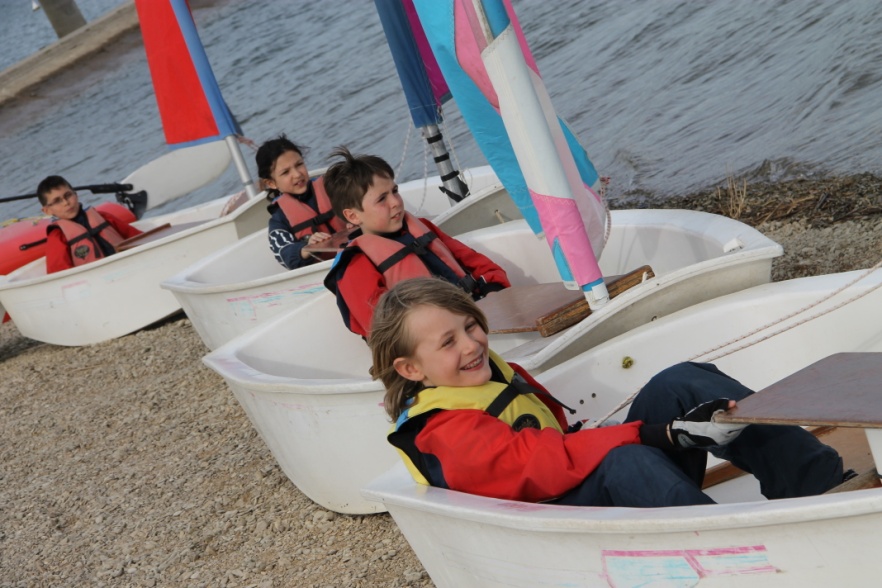 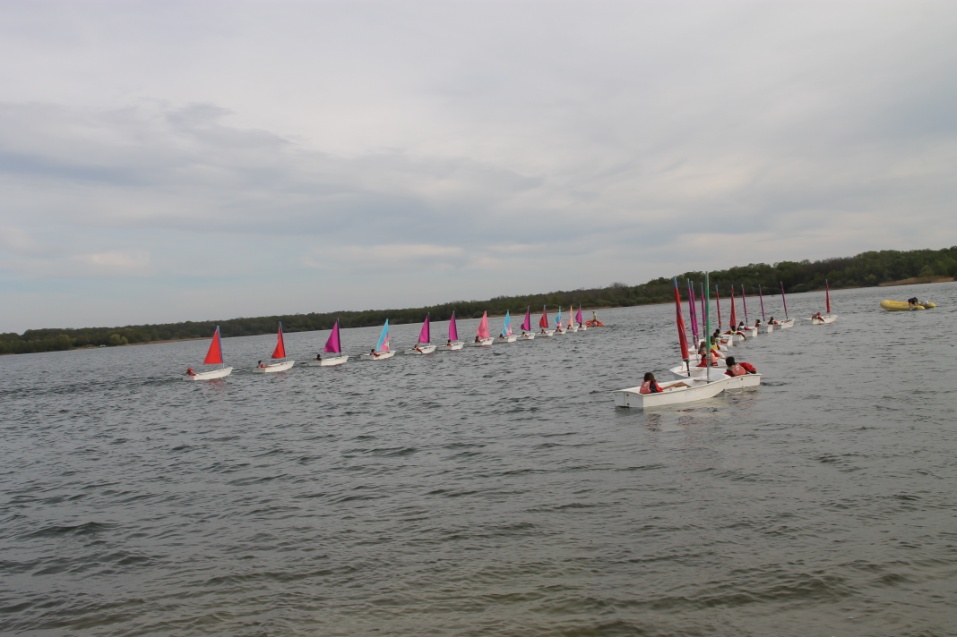 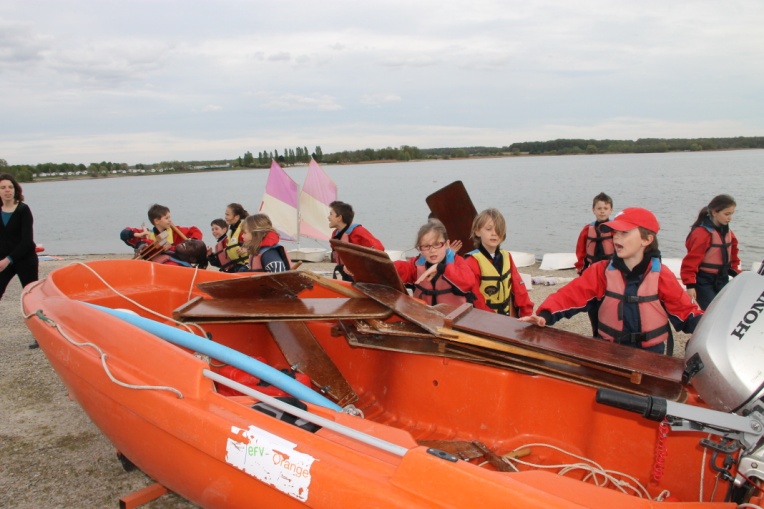 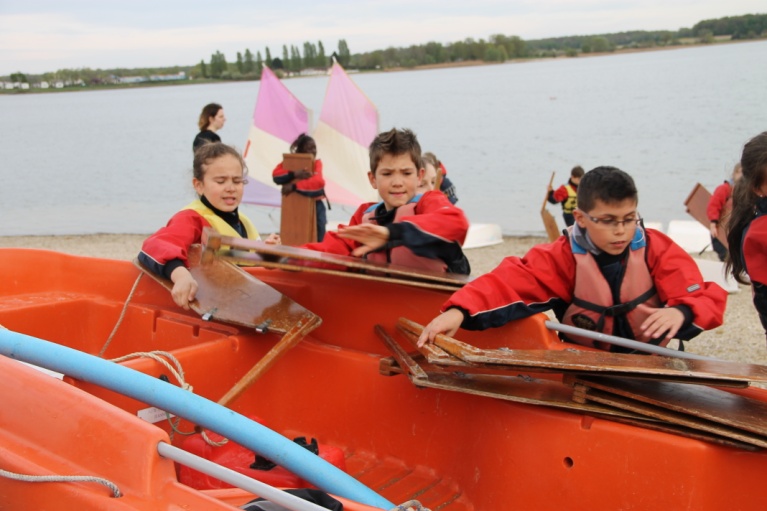 